               ҠАРАР                                                                          РЕШЕНИЕО публичных слушаниях по проекту решения Совета сельского поселения Урмиязовский сельсовет муниципального района      Аскинский район Республики Башкортостан «Об утверждении отчета об исполнении бюджета сельского поселения Урмиязовский сельсоветмуниципального района Аскинский район Республики Башкортостан за 2018год»     В    соответствии     с  п. 3   ст. 28,  п. 10  ст.35   Федерального закона от 06 октября 2003года  №131-ФЗ «Об общих принципах организации местного самоуправления в Российской Федерации», п.2 ст.34 Устава сельского поселения Урмиязовский сельсовет муниципального района Аскинский район Республики Башкортостан Совет сельского поселения Урмиязовский сельсовет муниципального района Аскинский район Республики Башкортостан  р е ш и л:      1.Одобрить проект решения Совета сельского поселения Урмиязовский сельсовет муниципального района      Аскинский район Республики Башкортостан «Об утверждении отчета об исполнении бюджета сельского поселения Урмиязовский сельсовет муниципального района Аскинский район Республики Башкортостан за 2018год» (прилагается) и вынести на публичные слушания.     2. Провести публичные слушания по данному проекту   24 мая 2019 года в 9.00 часов утра в здании Администрации сельского поселения Урмиязовский сельсовет муниципального района Аскинский район по адресу: с.Урмиязы, ул.Ленина, 18.     3. Для подготовки и проведения публичных слушаний по проекту решения Совета сельского поселения Урмиязовский сельсовет муниципального района      Аскинский район Республики Башкортостан «Об утверждении отчета об исполнении бюджета сельского поселения Урмиязовский сельсовет муниципального района Аскинский район Республики Башкортостан за 2017год» образовать комиссию в следующем составе:Галиахметова Л.С. – председатель комиссии, депутат округа №5Ахматдинов А.М.– секретарь комиссии, депутат округа № 3Нигматьянов Р.Ф.– член комиссии, депутат округа № 9       4. Обнародовать проект решения Совета сельского поселения Урмиязовский сельсовет  муниципального района      Аскинский район  Республики  Башкортостан  «Об утверждении отчета об исполнении бюджета сельского поселения Урмиязовский сельсовет  муниципального района Аскинский район Республики Башкортостан за 2017год» путем размещения на информационном стенде в здании Администрации сельского поселения Урмиязовский сельсовет муниципального района  Аскинский район по адресу: с.Урмиязы, ул.Ленина,18,   и  в сети общего доступа «Интернет» на официальном сайте  сельского поселения Урмиязовский сельсовет  www.urmiyaz04sp.ru       5. Установить прием письменных предложений жителей сельского поселения Урмиязовский сельсовет  муниципального района Аскинский район Республики Башкортостан по проекту  решения Совета сельского поселения Урмиязовский сельсовет  муниципального района      Аскинский район  Республики  Башкортостан  «Об утверждении отчета об исполнении бюджета сельского поселения Урмиязовский сельсовет  муниципального района Аскинский район Республики Башкортостан за 2018 год»  в срок со дня обнародования до 05 мая 2018 года по адресу: с.Урмиязы, ул.Ленина, 18,   с 9.00 до 17.00 часов (кроме выходных дней).        6. Контроль исполнения настоящего решения возложить на постоянную комиссию Совета сельского поселения Урмиязовский сельсовет муниципального района Аскинский район    Республики Башкортостан по бюджету, налогам, вопросам муниципальной собственности.                                                                                                                                                                                                                             Председатель   Совета сельского поселения Урмиязовский сельсоветмуниципального района Аскинский районРеспублики БашкортостанИ.У. Иргалин с. Урмиязы24 мая 2019 года№ 127Приложение к решению Совета сельского поселения Урмиязовский сельсоветмуниципального района Аскинский районРеспублики Башкортостан                                                                                   от 24 мая 2019 года № 127 Об утверждении отчета об исполнении бюджета сельского поселения Урмиязовский сельсовет муниципального района Аскинский район Республики Башкортостан за 2018годНа основании ст. 264.5, 264.6 Бюджетного кодекса Российской Федерации, ст. 41 Устава сельского поселения Урмиязовский сельсовет муниципального района Аскинский район Республики Башкортостан Совет сельского поселения Урмиязовский сельсовет муниципального района Аскинский район Республики Башкортостан р е ш и л:   1.Утвердить отчет об исполнении бюджета сельского поселения Урмиязовский сельсовет муниципального района Аскинский район Республики Башкортостан за 2018 год по доходам в сумме 5443418,74 рублей, по расходам в сумме 6013186,36 рубля по следующим показателям по:    а) доходам бюджета сельского поселения Урмиязовский сельсовет муниципального района Аскинский район Республики Башкортостан по кодам классификации доходов бюджета согласно приложению № 1 к настоящему решению;    б) ведомственной структуре расходов бюджета сельского поселения Урмиязовский сельсовет муниципального района Аскинский район Республики Башкортостан согласно приложению № 2 к настоящему решению;   в) распределению расходов бюджета по разделам и подразделам классификации расходов бюджета сельского поселения Урмиязовский сельсовет муниципального района Аскинский район Республики Башкортостан согласно приложению № 3 к настоящему решению;   г) источникам финансирования дефицита бюджета по кодам классификации источников финансирования дефицита бюджета сельского поселения Урмиязовский сельсовет муниципального района Аскинский район Республики Башкортостан согласно приложению № 4 к настоящему решению;   д) расходованию средств резервного фонда сельского поселения Урмиязовский сельсовет муниципального района Аскинский район Республики Башкортостан согласно приложению № 5 к настоящему решению.       2.Обнародовать настоящее решение путем размещения в сети общего доступа «Интернет» на официальном сайте сельского поселения Урмиязовский сельсовет: www.urmiyaz04sp.ruПредседатель Советасельского поселения Урмиязовский сельсовет  муниципального района Аскинский район Республики Башкортостан                                                           Иргалин И.У.с. Урмиязы24 мая 2019года№127Приложение № 1к решению Совета сельского поселения Урмиязовский сельсовет муниципальногорайона Аскинский районРеспублики Башкортостан	               от 24 мая 2019 г.   № 127Доходы бюджета сельского поселения Урмиязовский сельсовет муниципального района Аскинский район Республики Башкортостан за 2018 год по кодам классификации доходовПриложение № 2к решению Совета сельского поселения Урмиязовский сельсовет муниципальногорайона Аскинский районРеспублики Башкортостан	      от 24 мая 2019 г.  №127Ведомственная структура расходов бюджета сельского поселения Урмиязовский сельсовет муниципального района Аскинский район Республики Башкортостан за 2018 годПриложение № 3к решению Совета сельского поселения Урмиязовский сельсовет муниципальногорайона Аскинский районРеспублики Башкортостан	      от 24 мая 2019 г.   №  127Распределение расходов сельского поселения Урмиязовский сельсовет муниципального района Аскинский район Республики Башкортостан на 2018 год по по разделам и подразделам классификации расходов бюджета.Приложение № 4к решению Совета сельского поселения Урмиязовский сельсовет муниципальногорайона Аскинский районРеспублики Башкортостан	      от  24 мая 2019  г.   № 127Источники финансирования дефицита бюджета сельского поселения Урмиязовский сельсовет муниципального района Аскинский район Республики Башкортостан за 2018 год по кодам классификации источников финансирования дефицитов бюджетов        БАШҠОРТОСТАН РЕСПУБЛИКАҺЫАСҠЫН  РАЙОНЫ   МУНИЦИПАЛЬ РАЙОНЫНЫҢ УРМИЯЗ  АУЫЛ  СОВЕТЫ АУЫЛ  БИЛӘМӘҺЕ СОВЕТЫ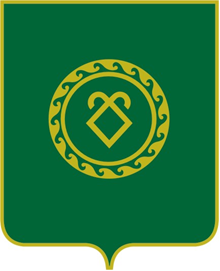 СОВЕТ СЕЛЬСКОГО ПОСЕЛЕНИЯ УРМИЯЗОВСКИЙ СЕЛЬСОВЕТМУНИЦИПАЛЬНОГО РАЙОНААСКИНСКИЙ РАЙОНРЕСПУБЛИКИ БАШКОРТОСТАНВид доходаКлассификацияКассовое исполнение(рублей)Вид дохода5 443 418,74НАЛОГОВЫЕ И НЕНАЛОГОВЫЕ ДОХОДЫ1000000000691 896,07НАЛОГ НА ДОХОДЫ ФИЗИЧЕСКИХ ЛИЦ1010200001175 942,02НАЛОГИ НА СОВОКУПНЫЙ ДОХОД105000000028 884,67Единый сельскохозяйственный налог105030000128 884,67НАЛОГ НА ИМУЩЕСТВО1060000000438 906,38Налог на имущество физических лиц106010000030 407,81Земельный налог1060600000408 498,57ГОСУДАРСТВЕННАЯ ПОШЛИНА10800000006 220,00ДОХОДЫ ОТ ИСПОЛЬЗОВАНИЯ ИМУЩЕСТВА, НАХОДЯЩЕГОСЯ В ГОСУДАРСТВЕННОЙ И МУНИЦИПАЛЬНОЙ СОБСТВЕННОСТИ111000000041 943,00ДОХОДЫ ОТ ПРОДАЖИ МАТЕРИАЛЬНЫХ И НЕМАТЕРИАЛЬНЫХ АКТИВОВ1140000000ДЕНЕЖНЫЕ ВЗЫСКАНИЯ1160000000ПРОЧИЕ НЕНАЛОГОВЫЕ ДОХОДЫ1170000000БЕЗВОЗМЕЗДНЫЕ ПОСТУПЛЕНИЯ20000000004 751 522,67БЕЗВОЗМЕЗДНЫЕ ПОСТУПЛЕНИЯ ОТ ДРУГИХ БЮДЖЕТОВ БЮДЖЕТНОЙ СИСТЕМЫ РОССИЙСКОЙ ФЕДЕРАЦИИ20200000004 751 522,67Дотации бюджетам субъектов Российской Федерации и муниципальных образований20201000001 604 353,00Субсидии бюджетам бюджетной системы Российской Федерации (межбюджетные субсидии)20202000001 984 700,00Субвенции бюджетам субъектов Российской Федерации и муниципальных образований2020300000333 700,00Иные межбюджетные трансферты2020400000626 900,00Прочие безвозмездные поступления в бюджеты сельских поселений от бюджетов муниципальных районов2020900000201 869,67НаименованиеВедомственная структураФункциональная структураЦелевые статьи расходовКассовое исполнение(рублей)Ведомственная классификация бюджетов муниципальных образований7006 013 186,36Администрация сельского поселения Урмиязовский сельсовет муниципального района Аскинский район Республики Башкортостан7916 013 186,36ОБЩЕГОСУДАРСТВЕННЫЕ ВОПРОСЫ79101002 310 573,95Функционирование высшего должностного лица субъекта Российской Федерации и муниципального образования7910102848 993,61Непрограммные расходы79101029900000000848 993,61Глава муниципального образования79101029900002030848 993,61Функционирование Правительства Российской Федерации, высших исполнительных органов государственной власти субъектов Российской Федерации, местных администраций79101041 461 580,34Непрограммные расходы791010499000000001 461 580,34Аппараты органов государственной власти Республики Башкортостан791010499000020401 461 580,34НАЦИОНАЛЬНАЯ ОБОРОНА7910200333 700,00Мобилизационная и вне воинская подготовка7910203333 700,00Непрограммные расходы79102039900000000333 700,00Осуществление полномочий по первичному воинскому учету на территориях, где отсутствуют военные комиссариаты79102039900051180333 700,00НАЦИОНАЛЬНАЯ БЕЗОПАСНОСТЬ И ПРАВООХРАНИТЕЛЬНАЯ ДЕЯТЕЛЬНОСТЬ79103006 710,00Обеспечение пожарной безопасности791031008000000006 710,00Муниципальная программа "Устойчивое развитие сельских территорий муниципального района Аскинский район республики Башкортостан на 2018-2019 годы и на период до 2020 года791031008101740406 710,00НАЦИОНАЛЬНАЯ ЭКОНОМИКА79104001 547 842,74Дорожное хозяйство (дорожные фонды)79104091 376 890,74Муниципальная программа "Устойчивое развитие сельских территорий муниципального района Аскинский район республики Башкортостан на 2018-2020 годы и на период до 2021 года79104090500000000899 990,74Реализация проектов развития общественной инфраструктуры, основанных на местных инициативах за счет средств местных бюджетов791040905101S2471742 500,00Реализация проектов развития общественной инфраструктуры, основанных на местных инициативах за счет средств , поступивших от физических лиц791040905101S247289 990,74Реализация проектов развития общественной инфраструктуры, основанных на местных инициативах за счет средств, поступивших от юридических лиц791040905101S247367 500,00Иные межбюджетные трансферты на финансирование мероприятий по благоустройству территорий населенных пунктов и осуществлению дорожной деятельности в границах сельских поселений79104090800000000350 000,00Иные межбюджетные трансферты на финансирование мероприятий по благоустройству территорий населенных пунктов и осуществлению дорожной деятельности в границах сельских поселений79104090810174040350 000,00Муниципальная программа "Поддержка дорожного хозяйства" на 2018-2020 годы79104091000000000126 900,00Дорожное хозяйство79104091000103150126 900,00Иные межбюджетные трансферты на финансирование мероприятий по благоустройству территорий населенных пунктов и осуществлению дорожной деятельности в границах сельских поселений79104091000174040Другие вопросы в области национальной экономики7910412170 952,00Муниципальная программа "Устойчивое развитие сельских территорий муниципального района Аскинский район Республики Башкортостан на 2015-2017 годы и на период до 2020 года"79104120500000000170 952,00Проведение работ по землеустройству79104120510103330170 952,00ЖИЛИЩНО-КОММУНАЛЬНОЕ ХОЗЯЙСТВО79105001 704 490,00Коммунальное хозяйство79105021 389 100,00Муниципальная программа "Благоустройство сельского поселения на 2018-2020 годы"791050205000000001 350 000,00Мероприятия в области коммунального хозяйства791050205101S24711 012 901.67Мероприятия в области коммунального хозяйства791050205101S2472119 378.99Мероприятия в области коммунального хозяйства791050205101S247359 689.49Муниципальная программа "Благоустройство сельского поселения на 2014-2016 годы"7910502080000000039 100,00Мероприятия в области коммунального хозяйства7910502080010356039 100,00Благоустройство7910503315 390,00'Муниципальная программа "Устойчивое развитие сельских территорий муниципального района Аскинский район Республики Башкортостан на 2018-2020 годы и на период до 2021 года"7910503050000000092 200,00Мероприятия по благоустройству территорий населенных пунктов791050305101S201092 200,00Муниципальная программа "Благоустройство сельского поселения на 2018-2020 годы"79105030800000000223 190,00Мероприятия по благоустройству территорий населенных пунктов7910503080010605079 900,00Субсидии на софинансирование расходных обязательств, возникающих при выполнении полномочий органов местного самоуправления по вопросам местного значения79105030800174040143 290,00КУЛЬТУРА, КИНЕМАТОГРАФИЯ7910800Кинематография7910802Муниципальная программа "Устойчивое развитие сельских территорий муниципального района Аскинский район Республики Башкортостан на 2015-2017 годы и на период до 2020 года"79108020500000000Государственная поддержка в сфере культуры, кинематографии79108020510144100СОЦИАЛЬНАЯ ПОЛИТИКА7911000109 869,67Социальное обеспечение населения7911003109 869,67Непрограммные расходы79110039900000000109 869,67Мероприятия в области социальной политики79110039900005870Меры социальной поддержки и социальные выплаты отдельным категориям граждан, установленные решениями органов местного самоуправления79110039900010470109 869,67КлассификацияКассовоеисполнение(рублей)Расходы\\\\\6 013 186,36ОБЩЕГОСУДАРСТВЕННЫЕ ВОПРОСЫ\0100\\\\\\\\\2 310 573,95Функционирование высшего должностного лица субъекта Российской Федерации и муниципального образования\0102\\\\\\\848 993,61Функционирование Правительства Российской Федерации, высших исполнительных органов государственной власти субъектов Российской Федерации, местных администраций\0104\\\\\\\\\1 461 580,34Другие общегосударственные вопросы\0113\\\\\\\\\НАЦИОНАЛЬНАЯ ОБОРОНА\0200\\\\\\\\\333 700,00 Мобилизационная и вневойсковая подготовка\0203\\\\\\\\333 700,00НАЦИОНАЛЬНАЯ БЕЗОПАСНОСТЬ И ПРАВООХРАНИТЕЛЬНАЯ ДЕЯТЕЛЬНОСТЬ\0300\\\\\\\\\6 710,00Обеспечение пожарной безопасности\0310\\\\\\\\\6 710,00НАЦИОНАЛЬНАЯ ЭКОНОМИКА\0400\\\\\\\\\1 547 842,74Дорожное хозяйство (дорожные фонды)\0409\\\\\\\\\1 376 890,74Другие вопросы в области национальной экономики\0412\\\\\\\\\170 952,00ЖИЛИЩНО-КОММУНАЛЬНОЕ ХОЗЯЙСТВО\0500\\\\\\\\\1 704 490,00Жилищное хозяйство\0501\\\\\\\\\Коммунальное хозяйство\0502\\\\\\\\\1 389 100,00Благоустройство\0503\\\\\\\\\315 390,00КУЛЬТУРА, КИНЕМАТОГРАФИЯ\0800\\\\\\\\\Кинематография\0802\\\\\\\\\СОЦИАЛЬНАЯ ПОЛИТИКА\1000\\\\\\\\\109 869,67Социальное обеспечение населения\1003\\\\\\\\\109 869,67Коды бюджетной классификации Российской ФедерацииНаименование кода группы, подгруппы, статьи, вида источников финансирования дефицитов бюджетов классификации операций сектора государственного управления Кассовое исполнениеВсего- 569 767,62791Администрация сельского поселения Урмиязовский сельсовет муниципального района Аскинский район Республики Башкортостан- 569 767,62791 01 00 00 00 00 0000 000Источники внутреннего финансирования дефицитов бюджетов- 569 767,62791 01 10 00 00 00 0000 500Увеличение прочих остатков средств бюджета+ 5 443 418,74791 01 10 02 01 05 0000 510Увеличение прочих остатков средств бюджета муниципального района+ 5 443 418,74791 01 10 00 00 00 0000 600Уменьшение остатков средств бюджета- 6 013 186,36791 01 10 02 01 05 0000 610Уменьшение прочих остатков средств бюджета муниципального района- 6 013 186,36